NAVODILA: torek, 31.03.2020OSTANITE DOMA IN BODITE ZDRAVI!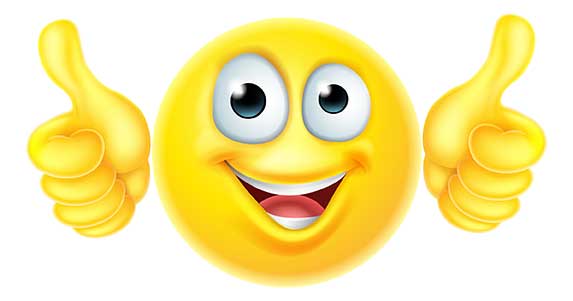                                                                      Učiteljica Mateja Arh                                                                     E-mail: mateja.arh@oskoroskabela.si1. IZZIV DNEVA: današnjo nalogo narejeno v zvezek poslikaj in mi pošlji rezultat tvojega dela na zgornji elektronski naslov.  Lahko narišeš zraven še kakšen simbol, ki bo pokazal, kako ti je šlo. Recimo nekaj podobnega, kot ti jaz pošiljam zgoraj.2. REŠITVE NALOG V DZ-ju:Naloga 13 ( DZ str. 49):2. A penguin can't fly but it can swim.3. A squirrel can't speak but it can collect nuts.4. A goose can't jump but it can fly.5. A kangaroo can't swim but it can jump.6. A cow can't climb trees but it can walk.7. A zebra can't jump from tree to tree but it can run fast.8. A whale can't dig holes but it can swim.9. A horse can't collect nuts but it can run fast. 3. NOVA SNOV: OPPOSITES ( NASPROTJA) ֎ https://www.youtube.com/watch?v=HGeuA4iJ8vI ( še preden se lotite nove snovi, si poglejte posnetek z nasprotji, ki jih že poznate iz 4. razreda.)֎ UČB. str. 47/ naloga 14a = poglej si besede v levem in desnem okvirju. Gre za nasprotja.֎ na list papirja poskusi sestaviti nasprotja iz tabele A in tabele B. Pomagaj si z mojimi prevodi.Tabela A:Tabela B:           ֎  preveri svoje rešitve s pomočjo slušnega posnetka. Pojdi na spletno stran:  https://my-sails.com/ucenci  ; klikni na ZVOČNI POSNETKI PO ENOTAH; izberi MY SAILS 2 NEW SB UNIT 3 ( na levi); v zip datoteki izberi 11 posnetek. Ponavljaj nove besede med poslušanjem. ֎ V zvezek zapiši z rdečo naslov OPPOSITES – NASPROTJA ter pare nasprotij prepiši v zvezek. Glej moj primer.Primer:QUIET ( tih) – LOUD ( glasen)TAME ( udomačen) – WILD ( neudomačen) ֎ UČB. str. 47 / naloga 14c = v zvezek zapiši 3 stavke, kot kaže primer .Primer: A mouse is quiet, but a parrot is loud. = izberi si še 3 pare nasprotij, razmisli o živalih, katere bi lahko opisali s tem pridevnikom ( loud, tame, clean,…) in zapiši stavke.                                               4. UTRJEVANJE:֎ v Dz-ju na str. 47 reši nalogi 10 in 11 = pomagaj si z zvezkom.HAVE FUN!!! 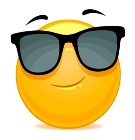 1. QUIETtih2. TAMEudomačen3. CLEANčist4. FUNNYsmešen5. DANGEROUSnevaren6. STRONGmočen7. BRAVEpogumen8. LAZYlen1. LOUDglasen2. WEAKšibek3. DIRTYumazan4. WILDneudomačen/divji5. BORINGdolgočasen6. HARDWORKINGdelaven7. FRIENDLYprijateljski8. SHYsramežljiv / plašen